Task 7 – Speed of Racing CarInformation about the taskSkills assessed by the taskQuestionLevel of difficultyNational curriculum mathematical contextText typeQuestion types7. Speed of Racing CarLow (Q7.1)Low (Q7.2)Low (Q7.3)High (Q7.4)Understand and use measures, interpret and analyse data, patterns and relationships.Short continuous text information with picture to interpret.Multiple choice, graphical interpretation.Thinking skills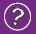 Literacy & communication skills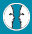 PlanAsking questionsActivating prior skills, knowledge and understandingGathering informationDetermining the process/method and strategyDetermining success criteriaDevelop Generating and developing ideasThinking about cause and effect and making inferencesConsidering evidence, information and ideasReflectReviewing outcomes and success criteriaReviewing the process/methodEvaluate own learning and thinkingLinking and lateral thinkingReadingLocating, selecting and using              information using reading strategiesResponding to what has been readWritingOrganising ideas and informationWider communication skillsPlanAsking questionsActivating prior skills, knowledge and understandingGathering informationDetermining the process/method and strategyDetermining success criteriaDevelop Generating and developing ideasThinking about cause and effect and making inferencesConsidering evidence, information and ideasReflectReviewing outcomes and success criteriaReviewing the process/methodEvaluate own learning and thinkingLinking and lateral thinkingNumeracy Skills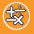 PlanAsking questionsActivating prior skills, knowledge and understandingGathering informationDetermining the process/method and strategyDetermining success criteriaDevelop Generating and developing ideasThinking about cause and effect and making inferencesConsidering evidence, information and ideasReflectReviewing outcomes and success criteriaReviewing the process/methodEvaluate own learning and thinkingLinking and lateral thinkingUsing mathematical informationUsing numbersGathering informationCalculateUsing the number systemUsing a variety of methodsInterpret & present findingsComparing dataRecording and interpreting data and presenting findings